現地連絡先ングラライ空港国内線ターミナル到着案内　　　　　　①搭乗地で荷物をおあずけになったお客様は、ターンテーブルで荷物をお引き取りください。※ここで待機しているポーターは無料ではないのでご注意ください。　　　　　　②弊社ガイトが、ツアー名またはお客様のお名前が記載されたボードを持って、お待ちしております。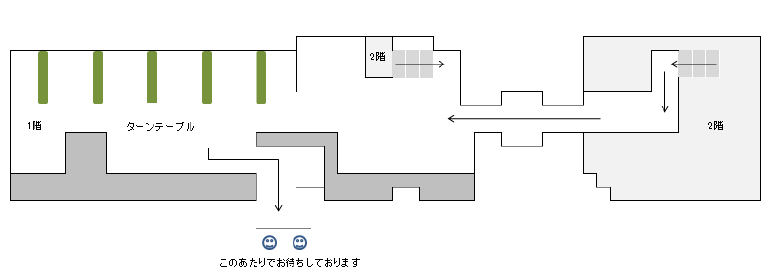 内容は予告なく変更される場合があります。会社名：PT. SIAM MOTERS INTERNATIONAL TRAVEL (S.M.I. TRAVEL)住所：Jl Kediri No.5 Block B Aston Inn Tuban Kuta 80361, Bali, Indonesia電話：62-361-758027ファックス：62-361-757429携帯Tel：第一連絡先　62-81-13866055第二連絡先　62-81-23882804　*夜間は緊急の場合のみおかけくださいかけ方：インドネシア国内から一般電話、FAXへは、”62”を外し、”361”の前に”0”を付けてください。　例）0361-758027インドネシア国内から携帯電話へは、”62”を外し、”81”の前に”0”を付けてください。　例）081-23882804お願い＊ターンテーブルから荷物が出てこない場合は、バッゲージクレームにて所定の手続きを行ってください。